PUBLICAÇÃO OFICIAL157ª SESSÃO ORDINÁRIA DA 6ª LEGISLATURADE 10 DE OUTUBRO DE 2016 ÀS 18:00 HORAS PRESIDENTE: DR.ALEXANDRE AMARALSECRETÁRIOS:EDUARDO DA DELEGACIA, GERALDO ATLETA E AUGUSTO CANTO VEREADORES PRESENTES: DRA. ANA PAULA, BETO, EDUARDO BOSCO E RENATINHO DO BARAUSENTE: RAIMUNDO AZEVEDO FERREIRAEXPEDIENTE RECEBIDO DO EXECUTIVORecebimento:Ofício n° 04-362/2016-DvSA, que responde ao requerimento n° 251/2016projeto de lei nº 49/2016 que dispõe sobre autorização para abertura de crédito adicional suplementarEXPEDIENTE RECEBIDO DO LEGISLATIVOREQUERIMENTOS:Requerimento nº 264/2016, de autoria do edil Renatinho do Bar requer voto de pesar pelo falecimento da Senhora Rosalina das Graças.Requerimento nº 265/2016, de autoria do edil Renatinho do Bar requer voto de pesar pelo falecimento do Senhor José Domingos Fernandes.Requerimento nº 266/2016, de autoria do edil Dr. Alexandre Amaral requer informações sobre cobrança diferenciada de IPTU e taxa de lixo aos munícipes aposentados e que possuem apenas um imóvel. Requerimento nº 267/2016, de autoria do edil Eduardo da Delegacia requer informações sobre não agendamento de exame de ultrassonografia. Requerimento nº 268/2016, de autoria do edil Dr. Alexandre Amaral requer voto de pesar pelo falecimento do Senhor Leonidio Rosa. Requerimento nº 270/2016, de autoria do edil Renatinho do Bar requer voto de pesar pelo falecimento da Senhora Zilda dos SantosORDEM DO DIAAdiada a Discussão Única  do projeto de lei nº 41/2016 que dispõe sobre autorização para abertura de credito adicional suplementar Adiada a Discussão Única  do projeto de lei nº 42/2016 que dispõe sobre autorização para abertura de credito adicional suplementar Adiada a Discussão Única  do projeto de lei nº 44/2016 que dispõe sobre autorização para abertura de credito adicional suplementar Adiada a Discussão Única  do PROJETO DE LEI Nº 25/2016 que “TRANSFORMA EM ZONA DE EXPANSÃO URBANA, A ÁREA LOCALIZADA NA ZONA RURAL, DENOMINADA FAZENDA BELA VISTA - GLEBA B” com emendas. PARTICIPE DAS SESSÕES – TODAS AS SEGUNDAS ÀS 18 HORAS!Rua Hamilton Moratti, 10 - Vila Santa Luzia - Alumínio – SP - CEP 18125-000 Fone: (11) 4715 4700 - CNPJ 58.987.652/0001-41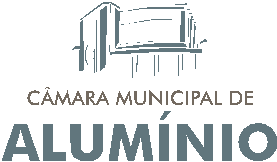 